ADHESION MJC Ste Agnès-St Mury 2023/2024		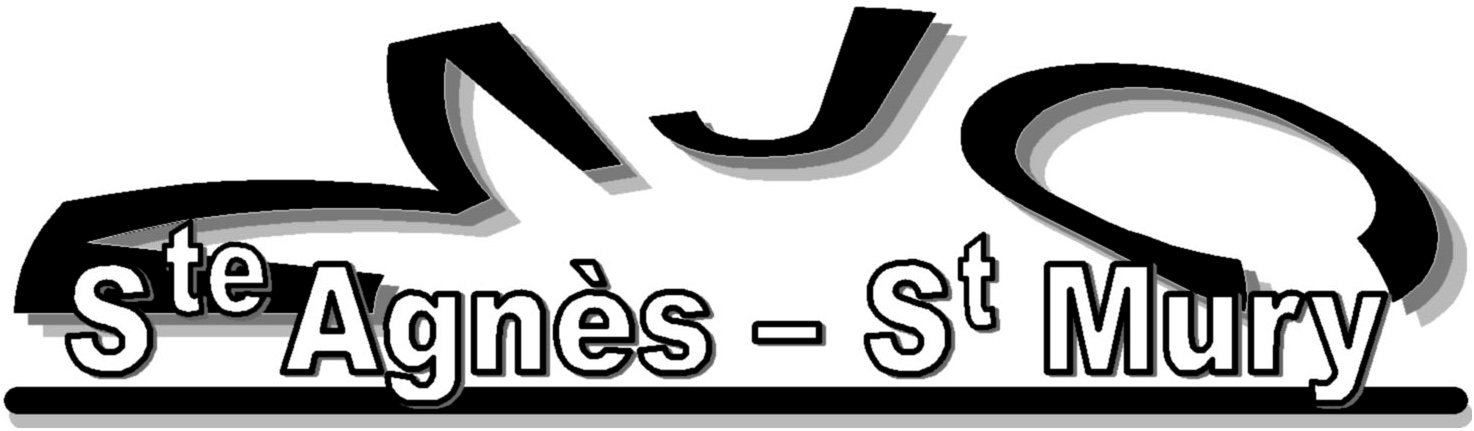 Responsable légalS’il s’agit d’une adhésion seule, sans inscription à une activité, compléter uniquement les mentions précédées d’un ** Nom / Prénom : __________________________________________________________________________________* Adresse : ________________________________________________________________________________________* Email : __________________________________________________________________________________________* Tél portable et/ou fixe : ___________________________________________	* année de naissance : ______________   Quotient Familial : _______________________________Personne(s) à prévenir en cas d’urgenceTicket participatifVous avez 1 ou 2 h dans la saison pour nous donner un coup de main ? (cuisiner un  gâteau, un plat apéro, installer/ranger la salle, distribuer le programme). Inscrivez-vous, nous vous contacterons dans l’année.La MJC peut me contacter	oui	non	entourer la mention utileVous avez un talent, un savoir-faire et le désir de le partager, dites-nous tout !RGPD : toutes les informations vous concernant restent confidentielles. La MJC Ste Agnès-St Mury les emploie uniquement pour l’utilisation que vous avez tacitement consentie en adhérent à la MJC : diffusion d’infos concernant les activités, les spectacles, les stages, l’assemblée générale de la MJC Ste Agnès-St Mury, les infos relatives aux MJC/MPT du Grésivaudan et aux activités et animations locales de nos partenaires.Tout enfant mineur doit être amené et repris sur le lieu de pratique, sauf autorisation expresse et écrite  du responsable légal. Un enfant ne peut être laissé seul ; l'adulte qui l'accompagne doit s’assurer de la présence sur place d'un responsable de l'Association et doit lui signaler la présence de l’enfant. Le non-respect de cette condition dégage la responsabilité de l'Association pour tout accident qui surviendrait de ce fait.…/…TARIFS DES ACTIVITES Tarifs sous réserve d’un minimum d’inscrits pour le maintien d’activitéPour les < 16 ans, compléter la fiche sanitaireActivités enfantsActivités Ados/AdultesInscription/règlement activités+=Possibilité de régler en plusieurs chèques avant le 31/12 (noter date d’encaissement au dos des chèques)La MJC accepte les "Chèques Jeunes" du Conseil DépartementalNotre assureur LA MAIF peut vous proposer une assurance individuelle IA SPORT +. Renseignement auprès de la MJC.	Fait à :								le :	SignatureNom – PrénomPère, mère…..Tél portableTél domicileTél travailActivitésNbre séances et duréeQF -500QF 501 à 900QF 901 à 1300QF 1301 à 1700QF > 1701Dessin22 x 1h30110132154176198Eveil musical22 x 1h126148170187210théâtre25 x 1h30121143165187210ActivitésDessinMarcheursPilatesStretching posturalTennis de tableyogaNbre séances et durée25 x 1h30-30 x 1h30 x 1h-30 x 1h30 x 1h15tarif210515015525195244Nom – PrénomSexe M/FDate naissanceActivité choisiemontant de l’activité choisieDroit à l’image oui/nonAdhésion individuelle 10€ (pour l’année scolaire)	   	soit 10€ X …… pers =(Adhésion d’un parent valable pour les moins de 16 ans)		€Montant total à régler par chèque(s) à l’ordre de la MJC STE AGNES ST MURY€